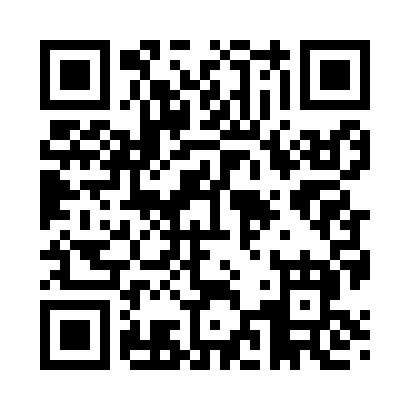 Prayer times for Blencoe, Iowa, USAMon 1 Jul 2024 - Wed 31 Jul 2024High Latitude Method: Angle Based RulePrayer Calculation Method: Islamic Society of North AmericaAsar Calculation Method: ShafiPrayer times provided by https://www.salahtimes.comDateDayFajrSunriseDhuhrAsrMaghribIsha1Mon4:105:531:285:319:0310:462Tue4:115:541:295:319:0310:463Wed4:125:541:295:319:0310:454Thu4:135:551:295:319:0310:455Fri4:145:551:295:319:0210:446Sat4:155:561:295:319:0210:447Sun4:165:571:295:319:0210:438Mon4:165:571:305:319:0110:429Tue4:185:581:305:319:0110:4110Wed4:195:591:305:319:0010:4111Thu4:206:001:305:319:0010:4012Fri4:216:001:305:318:5910:3913Sat4:226:011:305:318:5910:3814Sun4:236:021:305:318:5810:3715Mon4:246:031:305:318:5810:3616Tue4:266:041:305:318:5710:3517Wed4:276:051:315:318:5610:3418Thu4:286:051:315:318:5610:3319Fri4:296:061:315:318:5510:3120Sat4:316:071:315:308:5410:3021Sun4:326:081:315:308:5310:2922Mon4:336:091:315:308:5210:2823Tue4:356:101:315:308:5110:2624Wed4:366:111:315:308:5010:2525Thu4:376:121:315:298:5010:2426Fri4:396:131:315:298:4910:2227Sat4:406:141:315:298:4810:2128Sun4:426:151:315:288:4610:1929Mon4:436:161:315:288:4510:1830Tue4:446:171:315:288:4410:1631Wed4:466:181:315:278:4310:15